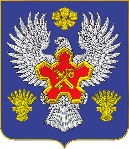 ВОЛГОГРАДСКАЯ ОБЛАСТЬ П О С Т А Н О В Л Е Н И ЕАДМИНИСТРАЦИИ ГОРОДИЩЕНСКОГО МУНИЦИПАЛЬНОГО РАЙОНАот 30 декабря 2020 г. № 1266-пО внесении изменений в муниципальную программу «Патриотическое воспитание и допризывная подготовка молодежи Городищенского муниципального района на 2018-2020 годы», утвержденную постановлением администрации Городищенского муниципального района от 13.10.2017 г. № 1053-пВ соответствии с пунктом 4 статьи 15.2 Положения об администрации Городищенского муниципального района Волгоградской области, утвержденного решением Городищенской районной Думы Волгоградской области от 07 декабря 2011 г. № 467, постановлением администрации Городищенского муниципального района от 20.08.2009 г. № 2447                              «Об утверждении положения о муниципальных программах», на основании решения Городищенской районной Думы от 18.12.2019г. № 38 «О бюджете Городищенского муниципального района на 2020 год и плановый период  2021 и 2022 годов», п о с т а н о в л я ю:1. Муниципальную программу «Патриотическое воспитание                                 и допризывная подготовка молодежи Городищенского муниципального района                на 2018-2020 годы», утвержденную постановлением администрации Городищенского муниципального района от 13.10.2017 г. № 1053-п, изложить               в новой редакции, в соответствии с приложением к настоящему постановлению.2. Опубликовать настоящее постановление в общественно-политической газете Городищенского муниципального района «Междуречье» и 
на официальном сайте администрации Городищенского муниципального района.3. Контроль за исполнением постановления возложить на заместителя главы Городищенского муниципального района Румянцева О.Н.Глава Городищенскогомуниципального района                                                                           А.В. КагитинПРИЛОЖЕНИЕк постановлению администрации Городищенского муниципального районаот ___________ 2020 г. № _______ .Муниципальная программа «Патриотическое воспитание и допризывная подготовка молодежи Городищенского муниципального района на 2018-2020 годы»ПАСПОРТФинансово-экономическое обоснование мероприятийФинансирование мероприятий Программы из средств районного бюджета рассчитано по итогам результата мониторинга сложившейся практики проведения указанных в Программе мероприятий, в том числе- затраты на приобретение призового фонда для призеров и победителей (кубки, дипломы, медали, призы), -затраты на изготовление атрибутики с символикой мероприятия (вымпелы, бейсболки, футболки, значки, баннеры), приобретение элементов формы для ВПКО (камуфляжные маскхалаты, футболки, береты), для участников местного отделения ВДЮВПОД «Юнармия» (значки, шевроны, береты, футболки);-  приобретение элементов оснащения для занятий юнармейцев (пневматических винтовок, макетов массогабаритных автомата Калашникова, ОЗК, пуль для стрельбы из пневматических винтовок);- приобретение (изготовление) и установка надгробных плит и обелисков на Военно-мемориальном  кладбище советских воинов в с.Россошка.       Средства местного бюджета подлежат ежегодному уточнению на момент  формирования  бюджета муниципального района  на соответствующий финансовый год. Реализация мероприятий программы происходит в рамках лимитов бюджетных средств местного бюджета, доведенных до исполнителей Программы.Общий планируемый объем финансовых средств на  2018-2020 годы  составляет  1932,6 тыс. руб.,в том   числе по годам, разделам Программы  и исполнителям:III.Механизм реализации муниципальной программыКоординация деятельности исполнителя и соисполнителей Программы осуществляется через деятельность рабочих групп и организационных комитетов, создаваемых с целью подготовки и проведения мероприятий.Отчет о реализации мероприятий Программы за год и за весь период действия Программы подготавливает исполнитель - отдел по культуре, социальной и молодежной политике, спорту администрации Городищенского муниципального района.Оценка эффективности реализации муниципальной программы будет осуществляться в соответствии с постановлением от 07 февраля 2012 г. №329 «О порядке проведения и критериях оценки эффективности реализации муниципальных  программ Городищенского муниципального района Волгоградской области» согласно целевым показателям, указанным в паспорте программы.Финансово-экономическое обоснование муниципальной программы«Патриотическое воспитание и допризывная подготовка молодежиГородищенского муниципального района на 2018-2020 годы»Наименование муниципальной программыМуниципальная программа «Патриотическое воспитание и допризывная подготовка молодежи Городищенского муниципального района на 2018-2020 годы» (далее - Программа)Дата решения о разработке муниципальной программыРаспоряжение администрации Городищенского муниципального района  от 09 октября 2017 г. № 326-рАдминистратор муниципальной программыЗаместитель главы Городищенского муниципального района, курирующий сферу социальной политики Разработчик муниципальной программыОтдел по культуре, социальной и молодежной политике, спорту (далее - отдел оп КМПС)Исполнитель муниципальной программыОтдел по культуре, социальной и молодежной политике, спорту администрации Городищенского муниципального района, отдел по образованию, МКУ «Центр», МБУ «Патриотцентр», МБУК «ГИКМ», МБУК «МБГМР»Цели и задачи муниципальной программы Цель: Совершенствование системы гражданско-патриотического воспитания детей и допризывной подготовки молодежи Городищенского муниципального района.Задачи:1) Координация и контроль за мероприятиями гражданско-патриотического воспитания детей и допризывной подготовки молодежи;2) Развитие молодежного патриотического движения, пропагандирующего здоровый образ жизни и служение Отечеству;3) Сохранение позитивной преемственности поколений, духовно-нравственное воспитание  молодежи;4) Продолжение совершенствования системы физической, военно-прикладной подготовки детей и молодежи Городищенского муниципального района, увеличение охвата молодежи массовыми видами спорта;5) Повышение престижа воинской службы и пропаганда ответственного отношения к общественной и личной безопасности; 6)Формирование общественного мнения, способствующего нравственности, духовности, патриотическому воспитанию молодежи, а также повышению мотивации к военной службе в современных условиях;7) Укрепление материально-технической базы и ресурсного обеспечения военно-патриотических клубных объединений, учреждений, осуществляющих свою деятельность в направлении патриотического воспитания.Важнейшие целевые показатели и индикаторы1. Увеличение количества подростков и молодежи и в возрасте от 12 до 18  лет, вовлеченных в мероприятия патриотической направленности до 95 % от общей численности молодежи данных категорий.2. Уменьшение количества юношей призывного возраста, уклоняющихся  от прохождения военной службы до 1% от количества призывников.3. Увеличение числа военно-патриотических клубных объединений, в том числе юнармейских, – не менее 1 ед. в поселении (общеобразовательном учреждении), с количеством участников не менее 10 человек в каждом, в т.ч. по годам:2018г.- 10 единиц, не менее 100 человек,2019г.- 13 единиц, не менее 130 человек,2020г.- 18 единиц, не менее 180 человек.Программные мероприятияПеречень программных мероприятий включает в себя следующие разделы:I. Организационное, методическое и информационное обеспечение реализации программных мероприятий.II. Совершенствование системы патриотического воспитания.  III. Система мероприятий по допризывной подготовке молодежи Городищенского муниципального района. Сроки и этапы реализации муниципальной программыПрограмма реализуется в один этап. Срок реализации: 2018 – 2020 гг.Объемы и источники финансирования муниципальной программы    Общий планируемый объем финансовых средств на  2018-2020 годы составляет 1 932,6 тыс.  руб., в том  числе:2018 г.- 1150,5 тыс. рублей2019 г.- 580,0 тыс. рублей2020 г.- 202,1 тыс. рублейФинансирование осуществляется из бюджета Городищенского муниципального района.Содержание проблемы, обоснование необходимости ее решенияпрограммно-целевым методомВ Городищенском муниципальном районе существуют сильные традиции в сфере патриотического воспитания подрастающего поколения: школьные музеи и Комнаты боевой Славы, работа поисковиков на полях сражений Великой Отечественной войны, конкурсы научно-исследовательских работ учащихся, тимуровское движение, школьные «Зарницы» и соревнования по строевой подготовке и стрельбе.  С 2000 года Молодежное патриотическое объединение «Потомки павших на войне» Городищенского муниципального района ведет свою историю и деятельность по 10-ти программным направлениям, призванным увековечить память героев прошедшей войны.Разнообразны формы проводимых мероприятий для подростков и молодежи- акции, конкурсы, интерактивные занятия, музейные уроки, экскурсии, соревнования и спартакиады. Ежегодно повышается методическая грамотность специалистов, работающих  с подростками и молодежью в сферах образования, культуры, молодежной политики в данном направлении.За период последних  десяти лет в районе сложилась система мероприятий военно-патриотических игр и соревнований, охватывающих детей с 10 лет и молодежь допризывного возраста: военно-патриотические игры «Зарничка» (для детей 10-11 лет), «Зарница» (для ребят 12-14 лет), «Орленок» (для подростков 15-16 лет), турнир по стрельбе из пневматической винтовки памяти Героя Росси  Максима Пассара Спартакиады допризывной молодежи (для юношей 16-18 лет). Представители района успешно выступают в областных финалах  «Зарницы», «Орленка», «Солдата», «Допризывника». Достигнутые успехи- результат взаимодействия заинтересованных структур в лице- отдела по культуре, социальной и молодежной политики, спорту, МБУ «Центр по патриотической работе, спорту и молодежной политике» Городищенского муниципального района, районного отделения ДОСААФ России, методического объединения учителей основ безопасности жизнедеятельности при поддержке отдела по образованию и руководителей общеобразовательных учреждений, и в тесном сотрудничестве с региональными государственными и общественными структурами, работающими в данном направлении. В 2018 году запланировано создание районного штаба местного отделения ВДЮВПОД «Юнармия», и начало деятельности юнармейских отрядов на базе действующих военно-патриотических и поисковых отрядов в общеобразовательных учреждениях.Актуальными являются вопросы взаимодействия с отделом военного комиссариата и воинскими частями с целью поднятия престижа военной службы в современных условиях. Необходима поддержка деятельности поисковых отрядов, ежегодно ведущих полевые раскопки на территории нашего района. Достойный призовой фонд, который в большинстве случаев, является единственным источником обновления материальной базы существующих юнармейских команд, возможен при привлечении дополнительных средств. Остро стоит кадровый вопрос при создании военно-патриотических клубных объединений по месту жительства.В рамках Программы запланированы и ежегодно проводятся районные комплексные мероприятия, направленные на сохранение исторической памяти, воспитание любви к своей малой Родине - торжественные мероприятия, посвященные Дню образования Городищенского района, празднованию Дня Победы в Сталинградской битве, Дня Победы в Великой Отечественной войне, торжественные церемонии перезахоронения на Россошинском Мемориале  советских воинов, погибших в годы Сталинградской битвы, и найденных поисковиками в ходе Вахты Памяти.Необходимо продолжить процесс объединения усилий всех заинтересованных сторон. II. Система программных мероприятий, в том числе ресурсное обеспечение муниципальной программыВ первый раздел Программы включены мероприятия, направленные на организационное, методическое и информационное обеспечение, что не требует финансирования. Во второй раздел  Программы включены мероприятия, направленные на совершенствование системы патриотического воспитания:Мероприятия по гражданско-патриотическому воспитанию детей и молодежи, посвященные празднованию Дня Победы в Великой Отечественной войне 1941-1945 годов, годовщине разгрома немецко-фашистких захватчиков в Сталинградской битве, другим знаменательным датам истории.Мероприятия по сохранению и развитию национально-культурных традиций, воспитанию толерантности в молодежной среде.Мероприятия по организации поисковой работы на территории  Городищенского района, сохранению исторического наследия.Исполнителями данных мероприятий являются отдел по КМПС, подведомственные отделу учреждения, отдел по образованию, его подведомственные учреждения, образовательные учреждения, соисполнители - общественные объединения и организации.В третий раздел Программы включены мероприятия по допризывной подготовке молодежи Городищенского муниципального района. Исполнителем данных мероприятий является отдел по КМПС, соисполнители- МБУ «Патриотцентр», другие муниципальные учреждения, подведомственные отделу по КМПС, отдел по образованию, его подведомственные учреждения, образовательные учреждения, общественные объединения и организации.№ п/пМероприятияГоды реализации программыГоды реализации программыГоды реализации программыГоды реализации программыГоды реализации программыСумма финансирования, всего№ п/пМероприятия20182018201920202020Сумма финансирования, всего1Раздел 1. Организационное, методическое и информационное обеспечение реализации программных мероприятийРаздел 1. Организационное, методическое и информационное обеспечение реализации программных мероприятийРаздел 1. Организационное, методическое и информационное обеспечение реализации программных мероприятийРаздел 1. Организационное, методическое и информационное обеспечение реализации программных мероприятийРаздел 1. Организационное, методическое и информационное обеспечение реализации программных мероприятийРаздел 1. Организационное, методическое и информационное обеспечение реализации программных мероприятийРаздел 1. Организационное, методическое и информационное обеспечение реализации программных мероприятий1Отдел по образованию, ИМО МУНе требует финансированияНе требует финансированияНе требует финансированияНе требует финансированияНе требует финансирования0,01Отдел по КМПСНе требует финансированияНе требует финансированияНе требует финансированияНе требует финансированияНе требует финансирования0,02Раздел 2. Совершенствование системы патриотического воспитанияРаздел 2. Совершенствование системы патриотического воспитанияРаздел 2. Совершенствование системы патриотического воспитанияРаздел 2. Совершенствование системы патриотического воспитанияРаздел 2. Совершенствование системы патриотического воспитанияРаздел 2. Совершенствование системы патриотического воспитанияРаздел 2. Совершенствование системы патриотического воспитания2Отдел по образованию, ИМО МУ16,022,022,04,54,542,52Отдел по КМПС793,5254, 0254, 0121,2121,21168,72ИТОГО: 809,5276,0276,0125,7125,71211,23Раздел 3. Система мероприятий по допризывной подготовке молодежи Городищенского муниципального районаРаздел 3. Система мероприятий по допризывной подготовке молодежи Городищенского муниципального районаРаздел 3. Система мероприятий по допризывной подготовке молодежи Городищенского муниципального районаРаздел 3. Система мероприятий по допризывной подготовке молодежи Городищенского муниципального районаРаздел 3. Система мероприятий по допризывной подготовке молодежи Городищенского муниципального районаРаздел 3. Система мероприятий по допризывной подготовке молодежи Городищенского муниципального районаРаздел 3. Система мероприятий по допризывной подготовке молодежи Городищенского муниципального района3Отдел по образованию, ИМО МУ50,050,010,70,00,060,73Отдел по КМПС291,0291,0293,376,476,4660,73ИТОГО: 341,0341,0304,076,476,4721,4 4Раздел 4. Итого по Программе:Раздел 4. Итого по Программе:Раздел 4. Итого по Программе:Раздел 4. Итого по Программе:Раздел 4. Итого по Программе:Раздел 4. Итого по Программе:Раздел 4. Итого по Программе:Отдел по образованию, ИМО МУ(мероприятия)66,066,032,732,74,5103,2Отдел по КМПС, его подведомственные учреждения(мероприятия)1084,51084,5547,3547,3197,61829,4ИТОГО:1150,51150,5580,0580,0202,11932,6Расчет финансово-экономического обоснования программы указан в приложение 1 к данной программе.Расчет финансово-экономического обоснования программы указан в приложение 1 к данной программе.Расчет финансово-экономического обоснования программы указан в приложение 1 к данной программе.Расчет финансово-экономического обоснования программы указан в приложение 1 к данной программе.Расчет финансово-экономического обоснования программы указан в приложение 1 к данной программе.Расчет финансово-экономического обоснования программы указан в приложение 1 к данной программе.Расчет финансово-экономического обоснования программы указан в приложение 1 к данной программе.Расчет финансово-экономического обоснования программы указан в приложение 1 к данной программе.Расчет финансово-экономического обоснования программы указан в приложение 1 к данной программе.Управление Программой, контроль и мониторинг за ходом ее реализации осуществляет администрация Городищенского муниципального района в лице исполнителя Программы -отдела по культуре, социальной и молодежной политике, спорту администрации Городищенского муниципального района(далее – отдел по КМПС). Отдел по КМПС, с учетом фактически выделенных лимитов финансирования мероприятий программы из средств районного бюджета на соответствующий финансовый год проводит анализ хода исполнения мероприятий программы и освоения подведомственными учреждениями средств, выделенных из районного бюджета, осуществляет общее руководство и содействует взаимодействию структурных подразделений администрации района по реализации муниципальной программы, а также, уточняет потребности в финансировании на очередной финансовый год, и, в случае необходимости, готовит для администрации района предложения по внесению изменений в нормативные правовые акты, в соответствии с которыми реализуется программа.   Соисполнителями Программы являются:- МБУ «Центр по патриотической работе, спорту и молодежной политике» Городищенского муниципального района (далее - Патриотцентр),- Муниципальные учреждения, подведомственные отделу по культуре, социальной и молодежной политике, спорту, - Отдел по образованию администрации Городищенского муниципального района, - Информационно-методический отдел МКУ «Центр»  (далее - ИМО МКУ),- Образовательные учреждения и учреждения дополнительного образования детей,  подведомственные отделу по образованию  (далее - ОУ), - Методические объединения преподавателей основ безопасности жизнедеятельности  и физической культуры общеобразовательных учреждений (далее - МО ОБЖ, МО ФЗК), - Отдел военного комиссариата по Городищенскому, Дубовскому районам и г.Дубовка (по согласованию),  - Районное отделение ДОСААФ России (по согласованию), - Городищенское отделение ВОО Российского Союза ветеранов Афганистана  (по согласованию), - Общественные некоммерческие  организации и объединения, заинтересованные в патриотическом  воспитании детей и молодежи (по согласованию).    Общий планируемый объем финансовых средств на  2018-2020 годы составляет                  1 932,6 тыс.  руб., в том  числе:2018 г.- 1150,5 тыс. рублей2019 г.- 580,0 тыс. рублей2020 г.- 202,1 тыс. рублейФинансирование осуществляется из бюджета Городищенского муниципального района№ п/п№ п/пРасчет суммы планируемых затрат средств местного бюджета на период действия ПрограммыРасчет суммы планируемых затрат средств местного бюджета на период действия ПрограммыРасчет суммы планируемых затрат средств местного бюджета на период действия ПрограммыРасчет суммы планируемых затрат средств местного бюджета на период действия ПрограммыРасчет суммы планируемых затрат средств местного бюджета на период действия Программы№ п/п№ п/пНаименование Количество Количество Цена (тыс. руб.)Сумма (тыс.руб.)Раздел 1. Организационное, методическое и информационное обеспечение реализации программных мероприятийРаздел 1. Организационное, методическое и информационное обеспечение реализации программных мероприятийРаздел 1. Организационное, методическое и информационное обеспечение реализации программных мероприятийРаздел 1. Организационное, методическое и информационное обеспечение реализации программных мероприятийРаздел 1. Организационное, методическое и информационное обеспечение реализации программных мероприятийРаздел 1. Организационное, методическое и информационное обеспечение реализации программных мероприятийРаздел 1. Организационное, методическое и информационное обеспечение реализации программных мероприятийНе требует финансированияНе требует финансированияНе требует финансированияНе требует финансированияНе требует финансированияНе требует финансированияНе требует финансированияРаздел 2. Совершенствование системы патриотического воспитанияРаздел 2. Совершенствование системы патриотического воспитанияРаздел 2. Совершенствование системы патриотического воспитанияРаздел 2. Совершенствование системы патриотического воспитанияРаздел 2. Совершенствование системы патриотического воспитанияРаздел 2. Совершенствование системы патриотического воспитанияРаздел 2. Совершенствование системы патриотического воспитания1.Цветы (гвоздики)Цветы (гвоздики)6000,040,0424,02.КубокКубок500,70,735,03.КубокКубок400,90,936,04.ГрамотаГрамота5000,010,015,05.Благодарственное письмоБлагодарственное письмо7000,010,017,06.БлокнотБлокнот1000,10,110,07.РучкаРучка1000,050,055,08.МедальМедаль3000,080,0824,09.Венок для возложенияВенок для возложения104,74,747,010.Оформление шарами сцены на мероприятиеОформление шарами сцены на мероприятие55,45,427,011.Изготовление сборниковИзготовление сборников1000,10,110,012.Музейный столМузейный стол112,012,012,013.Доска для информацииДоска для информации21,51,53,014.КнигиКниги200,30,36,015.Масхалаты (камуфляж)Масхалаты (камуфляж)101,51,515,016.Футболки  (камуфляж)Футболки  (камуфляж)200,50,510,017.Набор клавиатурыНабор клавиатуры22,02,04,018.Питание, транспортировка (на 110 чел. на 5 суток)Питание, транспортировка (на 110 чел. на 5 суток)110*550,019.Проведение церемонии торжественного перезахоронения советских воинов на Россошинском Мемориале (приобретение стройматериалов, земляные работы и др.)Проведение церемонии торжественного перезахоронения советских воинов на Россошинском Мемориале (приобретение стройматериалов, земляные работы и др.)100,020.Установка обелисков на Россошинском МемориалеУстановка обелисков на Россошинском Мемориале101515150,0ИТОГО ИТОГО ИТОГО ИТОГО ИТОГО ИТОГО 580,00Раздел 3. Система мероприятий по допризывной подготовке молодежи Городищенского муниципального районаРаздел 3. Система мероприятий по допризывной подготовке молодежи Городищенского муниципального районаРаздел 3. Система мероприятий по допризывной подготовке молодежи Городищенского муниципального районаРаздел 3. Система мероприятий по допризывной подготовке молодежи Городищенского муниципального районаРаздел 3. Система мероприятий по допризывной подготовке молодежи Городищенского муниципального районаРаздел 3. Система мероприятий по допризывной подготовке молодежи Городищенского муниципального районаРаздел 3. Система мероприятий по допризывной подготовке молодежи Городищенского муниципального района1.1.Макет автомата Калашникова СУ АКМ ВПО-911417,017,068,02.2.Пневматическая винтовка МР-60, калибр 4,547,57,530,03.3.Пневматическая винтовка Байкал «МР-512-36»46,56,526,04.4.Костюм камуфляжный «Офицерский»301,521,5245,65.5.Масхалаты (камуфляж)21   1,52   1,5231,96.6.Магазин для АКМ51,51,57,57.7.Учебные патроны100,50,55,08.8.Берет «Юнармия»1500,40,460,09.9.Костюм  «Юнармия» (летний)108,08,080,010.10.Знамя «Юнармия» 16,56,56,511.11.Шеврон «Армия России»1500,50,575,012.12.Берет армейский430,350,3515,013.13.Футболка КМФ500,50,525,014.14.Бандана500,40,420,015.15.Питание и проживание участников мероприятия на базе ДОЛ3000,250,2575,0ИТОГОИТОГОИТОГОИТОГОИТОГОИТОГО570,5ИТОГО на 2018 год ИТОГО на 2018 год ИТОГО на 2018 год ИТОГО на 2018 год ИТОГО на 2018 год ИТОГО на 2018 год 1150,5Перечень мероприятий муниципальной программы, с указанием сведений о распределении объемов и источников финансирования по годамПеречень мероприятий муниципальной программы, с указанием сведений о распределении объемов и источников финансирования по годамПеречень мероприятий муниципальной программы, с указанием сведений о распределении объемов и источников финансирования по годамПеречень мероприятий муниципальной программы, с указанием сведений о распределении объемов и источников финансирования по годамПеречень мероприятий муниципальной программы, с указанием сведений о распределении объемов и источников финансирования по годамПеречень мероприятий муниципальной программы, с указанием сведений о распределении объемов и источников финансирования по годамN  п/пНаименование основного мероприятияСрок   реализацииОбъем и источники финансирования    (тыс. руб.)Объем и источники финансирования    (тыс. руб.)Объем и источники финансирования    (тыс. руб.)Ответственный исполнитель, соисполнитель ПрограммыПримечание12344456Раздел I. Организационное, методическое и информационное обеспечение реализации программных мероприятийРаздел I. Организационное, методическое и информационное обеспечение реализации программных мероприятийРаздел I. Организационное, методическое и информационное обеспечение реализации программных мероприятийРаздел I. Организационное, методическое и информационное обеспечение реализации программных мероприятийРаздел I. Организационное, методическое и информационное обеспечение реализации программных мероприятийРаздел I. Организационное, методическое и информационное обеспечение реализации программных мероприятийРаздел I. Организационное, методическое и информационное обеспечение реализации программных мероприятийРаздел I. Организационное, методическое и информационное обеспечение реализации программных мероприятий1.1.Организация деятельности Межведомственного Координационного Совета по патриотическому воспитанию и допризывной работе, Районного Штаба ВДЮВПОД «Юнармия»2018 год   Не требуетфинансированияНе требуетфинансированияНе требуетфинансированияОтдел по КМПС1.1.Организация деятельности Межведомственного Координационного Совета по патриотическому воспитанию и допризывной работе, Районного Штаба ВДЮВПОД «Юнармия»2019 год   Не требуетфинансированияНе требуетфинансированияНе требуетфинансированияОтдел по КМПС1.1.Организация деятельности Межведомственного Координационного Совета по патриотическому воспитанию и допризывной работе, Районного Штаба ВДЮВПОД «Юнармия»2020 год    Не требуетфинансированияНе требуетфинансированияНе требуетфинансированияОтдел по КМПС1.2.Организация работы школьных поисковых отрядов, патриотических объединений, входящих в МПО «Потомки павших на войне»2018 год   Не требуетфинансированияНе требуетфинансированияНе требуетфинансированияОтдел по образованию, МПО, ИМО МКУ, ОУ1.2.Организация работы школьных поисковых отрядов, патриотических объединений, входящих в МПО «Потомки павших на войне»2019 год   Не требуетфинансированияНе требуетфинансированияНе требуетфинансированияОтдел по образованию, МПО, ИМО МКУ, ОУ1.2.Организация работы школьных поисковых отрядов, патриотических объединений, входящих в МПО «Потомки павших на войне»2020 год    Не требуетфинансированияНе требуетфинансированияНе требуетфинансированияОтдел по образованию, МПО, ИМО МКУ, ОУ1.3.Организация  процесса повышения квалификации организаторов туристско-краеведческой работы, руководителей военно-патриотических и спортивно-патриотических объединений, специалистов сферы образования и молодежной политики, курирующих данное направление работы2018 год   Не требует финансированияНе требует финансированияНе требует финансированияИМО МКУ, отдел по КМПС1.3.Организация  процесса повышения квалификации организаторов туристско-краеведческой работы, руководителей военно-патриотических и спортивно-патриотических объединений, специалистов сферы образования и молодежной политики, курирующих данное направление работы2019 год   Не требует финансированияНе требует финансированияНе требует финансированияИМО МКУ, отдел по КМПС1.3.Организация  процесса повышения квалификации организаторов туристско-краеведческой работы, руководителей военно-патриотических и спортивно-патриотических объединений, специалистов сферы образования и молодежной политики, курирующих данное направление работы2020 год    Не требует финансированияНе требует финансированияНе требует финансированияИМО МКУ, отдел по КМПС1.4.Проведение районных олимпиад по истории, краеведению, основам безопасности жизнедеятельности2018 год   Не требует финансированияНе требует финансированияНе требует финансированияИМО МКУ, МО ОБЖ1.4.Проведение районных олимпиад по истории, краеведению, основам безопасности жизнедеятельности2019 год   Не требует финансированияНе требует финансированияНе требует финансированияИМО МКУ, МО ОБЖ1.4.Проведение районных олимпиад по истории, краеведению, основам безопасности жизнедеятельности2020 год    Не требует финансированияНе требует финансированияНе требует финансированияИМО МКУ, МО ОБЖ1.4.Проведение районных олимпиад по истории, краеведению, основам безопасности жизнедеятельностиНе требует финансированияНе требует финансированияНе требует финансированияИМО МКУ, МО ОБЖ1.5.Проведение тематических семинаров заместителей директоров по воспитательной работе, преподавателей истории, обществознания, ОБЖ, физкультуры.2018 год   Не требует финансированияНе требует финансированияНе требует финансированияИМО МКУ, отдел по КМПС1.5.Проведение тематических семинаров заместителей директоров по воспитательной работе, преподавателей истории, обществознания, ОБЖ, физкультуры.2019 год   Не требует финансированияНе требует финансированияНе требует финансированияИМО МКУ, отдел по КМПС1.5.Проведение тематических семинаров заместителей директоров по воспитательной работе, преподавателей истории, обществознания, ОБЖ, физкультуры.2020 год    Не требует финансированияНе требует финансированияНе требует финансированияИМО МКУ, отдел по КМПС1.5.Проведение тематических семинаров заместителей директоров по воспитательной работе, преподавателей истории, обществознания, ОБЖ, физкультуры.Не требует финансированияНе требует финансированияНе требует финансированияИМО МКУ, отдел по КМПС1.6.Паспортизация школьных музеев2018 год   Не требует финансированияНе требует финансированияНе требует финансирования      ИМО МКУ, ОУ1.6.Паспортизация школьных музеев2019 год   Не требует финансированияНе требует финансированияНе требует финансирования      ИМО МКУ, ОУ1.6.Паспортизация школьных музеев2020 год    Не требует финансированияНе требует финансированияНе требует финансирования      ИМО МКУ, ОУ1.7.Регулярные публикации патриотической направленности в СМИ, на сайтах администраций района и поселений, в т.ч. о деятельности МКС, реализации целевой программы2018 год   Не требует финансированияНе требует финансированияНе требует финансированияВсе заинтересованные учреждения и организации1.7.Регулярные публикации патриотической направленности в СМИ, на сайтах администраций района и поселений, в т.ч. о деятельности МКС, реализации целевой программы2019 год   Не требует финансированияНе требует финансированияНе требует финансированияВсе заинтересованные учреждения и организации1.7.Регулярные публикации патриотической направленности в СМИ, на сайтах администраций района и поселений, в т.ч. о деятельности МКС, реализации целевой программы2020 год    Не требует финансированияНе требует финансированияНе требует финансированияВсе заинтересованные учреждения и организации1.7.Регулярные публикации патриотической направленности в СМИ, на сайтах администраций района и поселений, в т.ч. о деятельности МКС, реализации целевой программыНе требует финансированияНе требует финансированияНе требует финансированияВсе заинтересованные учреждения и организации1.8.Обобщение и распространение опыта работы исполнителей мероприятий программы по патриотическому воспитанию и допризывной подготовке молодежи2018 год   Не требует финансированияНе требует финансированияНе требует финансированияотдел по КМПС, отдел по образованию1.8.Обобщение и распространение опыта работы исполнителей мероприятий программы по патриотическому воспитанию и допризывной подготовке молодежи2019 год   Не требует финансированияНе требует финансированияНе требует финансированияотдел по КМПС, отдел по образованию1.8.Обобщение и распространение опыта работы исполнителей мероприятий программы по патриотическому воспитанию и допризывной подготовке молодежи2020 год    Не требует финансированияНе требует финансированияНе требует финансированияотдел по КМПС, отдел по образованию1.9.Концертные программы, творческие встречи с военнослужащими в/ч, расположенных на территории Городищенского района2018 год   Не требует финансированияНе требует финансированияНе требует финансированияМБУК МКС, отдел по КМПС1.9.Концертные программы, творческие встречи с военнослужащими в/ч, расположенных на территории Городищенского района2019 год   Не требует финансированияНе требует финансированияНе требует финансированияМБУК МКС, отдел по КМПС1.9.Концертные программы, творческие встречи с военнослужащими в/ч, расположенных на территории Городищенского района2020 год    Не требует финансированияНе требует финансированияНе требует финансированияМБУК МКС, отдел по КМПСИТОГО на  2018-2020  г.г.ИТОГО на  2018-2020  г.г.ИТОГО на  2018-2020  г.г.0,00,00,0ИТОГО на  2018-2020  г.г.ИТОГО на  2018-2020  г.г.ИТОГО на  2018-2020  г.г.0,00,00,0Раздел II. Совершенствование системы патриотического воспитанияРаздел II. Совершенствование системы патриотического воспитанияРаздел II. Совершенствование системы патриотического воспитанияРаздел II. Совершенствование системы патриотического воспитанияРаздел II. Совершенствование системы патриотического воспитанияРаздел II. Совершенствование системы патриотического воспитанияРаздел II. Совершенствование системы патриотического воспитанияРаздел II. Совершенствование системы патриотического воспитанияРаздел II. Совершенствование системы патриотического воспитанияРаздел II. Совершенствование системы патриотического воспитанияРаздел II. Совершенствование системы патриотического воспитанияРаздел II. Совершенствование системы патриотического воспитанияРаздел II. Совершенствование системы патриотического воспитанияРаздел II. Совершенствование системы патриотического воспитанияРаздел II. Совершенствование системы патриотического воспитанияРаздел II. Совершенствование системы патриотического воспитания1.Мероприятия по гражданско-патриотическому воспитанию детей и  молодежи, посвященные празднованию Дня Победы в Великой Отечественной войне 1941-1945 годов, годовщине разгрома немецко-фашистских захватчиков в Сталинградской битве,другим знаменательным датам истории1.Мероприятия по гражданско-патриотическому воспитанию детей и  молодежи, посвященные празднованию Дня Победы в Великой Отечественной войне 1941-1945 годов, годовщине разгрома немецко-фашистских захватчиков в Сталинградской битве,другим знаменательным датам истории1.Мероприятия по гражданско-патриотическому воспитанию детей и  молодежи, посвященные празднованию Дня Победы в Великой Отечественной войне 1941-1945 годов, годовщине разгрома немецко-фашистских захватчиков в Сталинградской битве,другим знаменательным датам истории1.Мероприятия по гражданско-патриотическому воспитанию детей и  молодежи, посвященные празднованию Дня Победы в Великой Отечественной войне 1941-1945 годов, годовщине разгрома немецко-фашистских захватчиков в Сталинградской битве,другим знаменательным датам истории1.Мероприятия по гражданско-патриотическому воспитанию детей и  молодежи, посвященные празднованию Дня Победы в Великой Отечественной войне 1941-1945 годов, годовщине разгрома немецко-фашистских захватчиков в Сталинградской битве,другим знаменательным датам истории1.Мероприятия по гражданско-патриотическому воспитанию детей и  молодежи, посвященные празднованию Дня Победы в Великой Отечественной войне 1941-1945 годов, годовщине разгрома немецко-фашистских захватчиков в Сталинградской битве,другим знаменательным датам истории1.Мероприятия по гражданско-патриотическому воспитанию детей и  молодежи, посвященные празднованию Дня Победы в Великой Отечественной войне 1941-1945 годов, годовщине разгрома немецко-фашистских захватчиков в Сталинградской битве,другим знаменательным датам истории1.Мероприятия по гражданско-патриотическому воспитанию детей и  молодежи, посвященные празднованию Дня Победы в Великой Отечественной войне 1941-1945 годов, годовщине разгрома немецко-фашистских захватчиков в Сталинградской битве,другим знаменательным датам истории2.1.1.Проведение  «Вахты Памяти», «Недели Славы», посвященных памятным  датам истории2018 год   Не требует финансированияНе требует финансированияИМО МКУ,  ОУИМО МКУ,  ОУ2.1.1.Проведение  «Вахты Памяти», «Недели Славы», посвященных памятным  датам истории2019 год   Не требует финансированияНе требует финансированияИМО МКУ,  ОУИМО МКУ,  ОУ2.1.1.Проведение  «Вахты Памяти», «Недели Славы», посвященных памятным  датам истории2020 год    Не требует финансированияНе требует финансированияИМО МКУ,  ОУИМО МКУ,  ОУ2.1.2. Участие в областном конкурсе на лучшую организацию работы школьных музеев по патриотическому воспитанию2018 год   В счет текущего финансированияВ счет текущего финансированияИМО МКУ, ОУИМО МКУ, ОУ2.1.2. Участие в областном конкурсе на лучшую организацию работы школьных музеев по патриотическому воспитанию2019 год   В счет текущего финансированияВ счет текущего финансированияИМО МКУ, ОУИМО МКУ, ОУ2.1.2. Участие в областном конкурсе на лучшую организацию работы школьных музеев по патриотическому воспитанию2020 год    В счет текущего финансированияВ счет текущего финансированияИМО МКУ, ОУИМО МКУ, ОУ2.1.3.Оформление и открытие тематических выставок в Городищенском историко-краеведческом музее2018 год   20,020,0Отдел по КМПС ,МБУК ГИКМОтдел по КМПС ,МБУК ГИКМ2.1.3.Оформление и открытие тематических выставок в Городищенском историко-краеведческом музее2019 год   10,010,0Отдел по КМПС ,МБУК ГИКМОтдел по КМПС ,МБУК ГИКМ2.1.3.Оформление и открытие тематических выставок в Городищенском историко-краеведческом музее2020 год    0,00,0Отдел по КМПС ,МБУК ГИКМОтдел по КМПС ,МБУК ГИКМ2.1.3.Оформление и открытие тематических выставок в Городищенском историко-краеведческом музееИтого по мероприятию на 2018-202030,030,0Отдел по КМПС ,МБУК ГИКМОтдел по КМПС ,МБУК ГИКМ2.1.4.Проведение Уроков Мужества, классных часов, встреч учащихся с ветеранами, участниками Великой Отечественной войны, тружениками тыла, вдовами погибших на фронтах Великой Отечественной войны2018 год   Не требует финансированияНе требует финансированияОУОУ2.1.4.Проведение Уроков Мужества, классных часов, встреч учащихся с ветеранами, участниками Великой Отечественной войны, тружениками тыла, вдовами погибших на фронтах Великой Отечественной войны2019 год   Не требует финансированияНе требует финансированияОУОУ2.1.4.Проведение Уроков Мужества, классных часов, встреч учащихся с ветеранами, участниками Великой Отечественной войны, тружениками тыла, вдовами погибших на фронтах Великой Отечественной войны2020 год    Не требует финансированияНе требует финансированияОУОУ2.1.5.Оформление выставочных композиций, приобретение материалов для оформления и изготовления 2018 год   10,010,0Отдел по КМПС,МБУК ГИКМОтдел по КМПС,МБУК ГИКМ2.1.5.Оформление выставочных композиций, приобретение материалов для оформления и изготовления 2019 год   0,00,0Отдел по КМПС,МБУК ГИКМОтдел по КМПС,МБУК ГИКМ2.1.5.Оформление выставочных композиций, приобретение материалов для оформления и изготовления 2020 год    0,00,0Отдел по КМПС,МБУК ГИКМОтдел по КМПС,МБУК ГИКМ2.1.5.Оформление выставочных композиций, приобретение материалов для оформления и изготовления Итого по мероприятию на 2018-2020 10,010,0Отдел по КМПС,МБУК ГИКМОтдел по КМПС,МБУК ГИКМ2.1.6.Участие в региональном конкурсе «Летопись земли Волгоградской»2018 год   Не требует финансированияНе требует финансированияМБОУ ДОД ЦДТ, ОУМБОУ ДОД ЦДТ, ОУ2.1.6.Участие в региональном конкурсе «Летопись земли Волгоградской»2019 год   Не требует финансированияНе требует финансированияМБОУ ДОД ЦДТ, ОУМБОУ ДОД ЦДТ, ОУ2.1.6.Участие в региональном конкурсе «Летопись земли Волгоградской»2020 год    Не требует финансированияНе требует финансированияМБОУ ДОД ЦДТ, ОУМБОУ ДОД ЦДТ, ОУ2.1.7.Городищенские Военно-исторические чтения«О войне мы не забыли»2018 год   10,010,0ИМО МКУ, ОУИМО МКУ, ОУ2.1.7.Городищенские Военно-исторические чтения«О войне мы не забыли»2019 год   7,67,6ИМО МКУ, ОУИМО МКУ, ОУ2.1.7.Городищенские Военно-исторические чтения«О войне мы не забыли»2020 год    4,54,5ИМО МКУ, ОУИМО МКУ, ОУ2.1.7.Городищенские Военно-исторические чтения«О войне мы не забыли»Итого по мероприятию на 2018-202022,122,1ИМО МКУ, ОУИМО МКУ, ОУ2.1.8.Подготовка  сборника научно-исследовательских работ участников Городищенских военно-исторических чтений«О войне мы не забыли», выпуск брошюр2018 год   5,05,0ИМО МКУ, ОУИМО МКУ, ОУ2.1.8.Подготовка  сборника научно-исследовательских работ участников Городищенских военно-исторических чтений«О войне мы не забыли», выпуск брошюр2019 год   0,00,0ИМО МКУ, ОУИМО МКУ, ОУ2.1.8.Подготовка  сборника научно-исследовательских работ участников Городищенских военно-исторических чтений«О войне мы не забыли», выпуск брошюр2020 год    0,00,0ИМО МКУ, ОУИМО МКУ, ОУ2.1.8.Подготовка  сборника научно-исследовательских работ участников Городищенских военно-исторических чтений«О войне мы не забыли», выпуск брошюрИтого по мероприятию на 2018-20205,05,0ИМО МКУ, ОУИМО МКУ, ОУ2.1.9.Участие в Областных юношеских чтениях «Сталинградская битва в истории России»2018 год   Не требует финансированияНе требует финансированияИМО МКУ ОУИМО МКУ ОУ2.1.9.Участие в Областных юношеских чтениях «Сталинградская битва в истории России»2019 год   Не требует финансированияНе требует финансированияИМО МКУ ОУИМО МКУ ОУ2.1.9.Участие в Областных юношеских чтениях «Сталинградская битва в истории России»2020 год   Не требует финансированияНе требует финансированияИМО МКУ ОУИМО МКУ ОУ2.1.9.Участие в Областных юношеских чтениях «Сталинградская битва в истории России»2020 год   Не требует финансированияНе требует финансированияИМО МКУ ОУИМО МКУ ОУ2.1.10.Всероссийская  акция «Тест по истории Отечества».Конкурс чтецов «Сталинграду –слава!»2018 год   1,01,0ИМО МКУ, ОУИМО МКУ, ОУ2.1.10.Всероссийская  акция «Тест по истории Отечества».Конкурс чтецов «Сталинграду –слава!»2019 год   0,00,0ИМО МКУ, ОУИМО МКУ, ОУ2.1.10.Всероссийская  акция «Тест по истории Отечества».Конкурс чтецов «Сталинграду –слава!»2020 год    0,00,0ИМО МКУ, ОУИМО МКУ, ОУ2.1.10.Всероссийская  акция «Тест по истории Отечества».Конкурс чтецов «Сталинграду –слава!»Итого по мероприятию на 2018-20201,01,0ИМО МКУ, ОУИМО МКУ, ОУ2.1.11.Районный фестиваль «Детские и педагогические фантазии»2018 год   Не требует финансированияНе требует финансированияИМО МКУ,ОУИМО МКУ,ОУ2.1.11.Районный фестиваль «Детские и педагогические фантазии»2019 год   Не требует финансированияНе требует финансированияИМО МКУ,ОУИМО МКУ,ОУ2.1.11.Районный фестиваль «Детские и педагогические фантазии»2020 год    Не требует финансированияНе требует финансированияИМО МКУ,ОУИМО МКУ,ОУ2.1.12.Районный конкурс военно-патриотической песни и чтений «Виктория»2018 год   10,010,0Отдел по КМПС,Патриотцентр,МБУК МКС,СДК, ОУОтдел по КМПС,Патриотцентр,МБУК МКС,СДК, ОУ2.1.12.Районный конкурс военно-патриотической песни и чтений «Виктория»2019 год   15,215,2Отдел по КМПС,Патриотцентр,МБУК МКС,СДК, ОУОтдел по КМПС,Патриотцентр,МБУК МКС,СДК, ОУ2.1.12.Районный конкурс военно-патриотической песни и чтений «Виктория»2020 год    11,611,6Отдел по КМПС,Патриотцентр,МБУК МКС,СДК, ОУОтдел по КМПС,Патриотцентр,МБУК МКС,СДК, ОУ2.1.12.Районный конкурс военно-патриотической песни и чтений «Виктория»Итого по мероприятию на 2018-202036,836,8Отдел по КМПС,Патриотцентр,МБУК МКС,СДК, ОУОтдел по КМПС,Патриотцентр,МБУК МКС,СДК, ОУ2.1.13.Акция торжественного вручения паспортов«Мы – граждане России!» 2018 год  8,08,0Отдел по КМПС, Патриотцентр,отделение УФМС,МБУК ГИКМОтдел по КМПС, Патриотцентр,отделение УФМС,МБУК ГИКМ2.1.13.Акция торжественного вручения паспортов«Мы – граждане России!» 2019 год   16,416,4Отдел по КМПС, Патриотцентр,отделение УФМС,МБУК ГИКМОтдел по КМПС, Патриотцентр,отделение УФМС,МБУК ГИКМ2.1.13.Акция торжественного вручения паспортов«Мы – граждане России!» 2020 год    0,00,0Отдел по КМПС, Патриотцентр,отделение УФМС,МБУК ГИКМОтдел по КМПС, Патриотцентр,отделение УФМС,МБУК ГИКМ2.1.13.Акция торжественного вручения паспортов«Мы – граждане России!» Итого по мероприятию на 2018-202024,424,4Отдел по КМПС, Патриотцентр,отделение УФМС,МБУК ГИКМОтдел по КМПС, Патриотцентр,отделение УФМС,МБУК ГИКМ2.1.14.Проведение тематических конкурсов эссе, рисунков, стихов, акций 2018 год  15,015,0Отдел по КМПС ,МБУК МБГМР, ПатриотцентрОтдел по КМПС ,МБУК МБГМР, Патриотцентр2.1.14.Проведение тематических конкурсов эссе, рисунков, стихов, акций 2019 год   10,010,0Отдел по КМПС ,МБУК МБГМР, ПатриотцентрОтдел по КМПС ,МБУК МБГМР, Патриотцентр2.1.14.Проведение тематических конкурсов эссе, рисунков, стихов, акций 2020 год 15,015,0Отдел по КМПС ,МБУК МБГМР, ПатриотцентрОтдел по КМПС ,МБУК МБГМР, Патриотцентр2.1.14.Проведение тематических конкурсов эссе, рисунков, стихов, акций Итого по мероприятию на 2018-202040,040,0Отдел по КМПС ,МБУК МБГМР, ПатриотцентрОтдел по КМПС ,МБУК МБГМР, Патриотцентр2.1.15.Выпуск тематических буклетов, сборников по истории Гмр, достопримечательностям района2018 год   40,040,0Отдел по КМПС ,МБУК ГИКМ, МБУК МБГМР,газета «Междуречье»Отдел по КМПС ,МБУК ГИКМ, МБУК МБГМР,газета «Междуречье»2.1.15.Выпуск тематических буклетов, сборников по истории Гмр, достопримечательностям района2019 год   0,00,0Отдел по КМПС ,МБУК ГИКМ, МБУК МБГМР,газета «Междуречье»Отдел по КМПС ,МБУК ГИКМ, МБУК МБГМР,газета «Междуречье»2.1.15.Выпуск тематических буклетов, сборников по истории Гмр, достопримечательностям района2020 год  0,00,0Отдел по КМПС ,МБУК ГИКМ, МБУК МБГМР,газета «Междуречье»Отдел по КМПС ,МБУК ГИКМ, МБУК МБГМР,газета «Междуречье»2.1.15.Итого по мероприятию на 2018-2020                   40,0                   40,0Отдел по КМПС ,МБУК ГИКМ, МБУК МБГМР,газета «Междуречье»Отдел по КМПС ,МБУК ГИКМ, МБУК МБГМР,газета «Междуречье»2.1.16.Районный конкурс памятиМ. Агашиной2018 год   10,010,0Отдел по КМПС , МБУК ГИКМОтдел по КМПС , МБУК ГИКМ2.1.16.Районный конкурс памятиМ. Агашиной2019 год   10,010,0Отдел по КМПС , МБУК ГИКМОтдел по КМПС , МБУК ГИКМ2.1.16.Районный конкурс памятиМ. Агашиной2020 год    0,00,0Отдел по КМПС , МБУК ГИКМОтдел по КМПС , МБУК ГИКМ2.1.16.Районный конкурс памятиМ. АгашинойИтого по мероприятию на 2018-202020,020,0Отдел по КМПС , МБУК ГИКМОтдел по КМПС , МБУК ГИКМ2.1.17.Участие в областном конкурсе-фестивале «Памяти павших будем достойны»2018 год   Не требует финансированияНе требует финансированияОУОУ2.1.17.Участие в областном конкурсе-фестивале «Памяти павших будем достойны»2019 год   Не требует финансированияНе требует финансированияОУОУ2.1.17.Участие в областном конкурсе-фестивале «Памяти павших будем достойны»2020 год    Не требует финансированияНе требует финансированияОУОУ2.1.18.Организация и проведение мероприятий, посвященных  75-летию Победы в Сталинградской битве, 75-летию Великой Победы в ВОВ, др.памятным датам истории (митинги-концерты, тематические конц. программы, торжественные приемы, изготовление сув. продук.)2018 год   200,0200,0Отдел по КМПС,МБУК МКС, ПатриотцентрОтдел по КМПС,МБУК МКС, Патриотцентр2.1.18.Организация и проведение мероприятий, посвященных  75-летию Победы в Сталинградской битве, 75-летию Великой Победы в ВОВ, др.памятным датам истории (митинги-концерты, тематические конц. программы, торжественные приемы, изготовление сув. продук.)2019 год   64,364,3Отдел по КМПС,МБУК МКС, ПатриотцентрОтдел по КМПС,МБУК МКС, Патриотцентр2.1.18.Организация и проведение мероприятий, посвященных  75-летию Победы в Сталинградской битве, 75-летию Великой Победы в ВОВ, др.памятным датам истории (митинги-концерты, тематические конц. программы, торжественные приемы, изготовление сув. продук.)2020 год    64,364,3Отдел по КМПС,МБУК МКС, ПатриотцентрОтдел по КМПС,МБУК МКС, Патриотцентр2.1.18.Организация и проведение мероприятий, посвященных  75-летию Победы в Сталинградской битве, 75-летию Великой Победы в ВОВ, др.памятным датам истории (митинги-концерты, тематические конц. программы, торжественные приемы, изготовление сув. продук.)Итого по мероприятию на 2018-2020328,6328,6Отдел по КМПС,МБУК МКС, ПатриотцентрОтдел по КМПС,МБУК МКС, Патриотцентр2.1.19.Музейные уроки, тематические мероприятия в библиотеках для учащихся, участников Великой Отечественной войны, участников боевых действий в Афганистане, Северном Кавказе2018 год   Не требует финансированияНе требует финансированияОтдел по КМПС , МБУК ГИКМ, МБУК МБГМРОтдел по КМПС , МБУК ГИКМ, МБУК МБГМР2.1.19.Музейные уроки, тематические мероприятия в библиотеках для учащихся, участников Великой Отечественной войны, участников боевых действий в Афганистане, Северном Кавказе2019 год   Не требует финансированияНе требует финансированияОтдел по КМПС , МБУК ГИКМ, МБУК МБГМРОтдел по КМПС , МБУК ГИКМ, МБУК МБГМР2.1.19.Музейные уроки, тематические мероприятия в библиотеках для учащихся, участников Великой Отечественной войны, участников боевых действий в Афганистане, Северном Кавказе2020 год    Не требует финансированияНе требует финансированияОтдел по КМПС , МБУК ГИКМ, МБУК МБГМРОтдел по КМПС , МБУК ГИКМ, МБУК МБГМР2.1.20.Организация экскурсий для учащихся по музею-заповеднику «Сталинградская битва», мемориальному комплексу «Мамаев курган», Россошинскому Мемориалу2018 год   Не требует финансированияНе требует финансированияОтдел по образованию, отдел по КМПС, Патриотцентр, ОУОтдел по образованию, отдел по КМПС, Патриотцентр, ОУ2.1.20.Организация экскурсий для учащихся по музею-заповеднику «Сталинградская битва», мемориальному комплексу «Мамаев курган», Россошинскому Мемориалу2019 год   Не требует финансированияНе требует финансированияОтдел по образованию, отдел по КМПС, Патриотцентр, ОУОтдел по образованию, отдел по КМПС, Патриотцентр, ОУ2.1.20.Организация экскурсий для учащихся по музею-заповеднику «Сталинградская битва», мемориальному комплексу «Мамаев курган», Россошинскому Мемориалу2020 год    Не требует финансированияНе требует финансированияОтдел по образованию, отдел по КМПС, Патриотцентр, ОУОтдел по образованию, отдел по КМПС, Патриотцентр, ОУ2.1.21.Проведение тематических интерактивных занятий в рамках «Школы лидера»2018 год   Не требует финансированияНе требует финансированияИМО МКУ, МОУ ДОД ЦДТ, СДО «Радуга»ИМО МКУ, МОУ ДОД ЦДТ, СДО «Радуга»2.1.21.Проведение тематических интерактивных занятий в рамках «Школы лидера»2019 год   Не требует финансированияНе требует финансированияИМО МКУ, МОУ ДОД ЦДТ, СДО «Радуга»ИМО МКУ, МОУ ДОД ЦДТ, СДО «Радуга»2.1.21.Проведение тематических интерактивных занятий в рамках «Школы лидера»2020 год  Не требует финансированияНе требует финансированияИМО МКУ, МОУ ДОД ЦДТ, СДО «Радуга»ИМО МКУ, МОУ ДОД ЦДТ, СДО «Радуга»2.1.22.Организация тимуровского движения по оказанию помощи участникам Великой Отечественной войны и уходу за воинскими захоронениями2018 год   Не требует финансированияНе требует финансированияОтдел по образованию, отдел по КМПС, Патриотцентр, ОУОтдел по образованию, отдел по КМПС, Патриотцентр, ОУ2.1.22.Организация тимуровского движения по оказанию помощи участникам Великой Отечественной войны и уходу за воинскими захоронениями2019 год   Не требует финансированияНе требует финансированияОтдел по образованию, отдел по КМПС, Патриотцентр, ОУОтдел по образованию, отдел по КМПС, Патриотцентр, ОУ2.1.22.Организация тимуровского движения по оказанию помощи участникам Великой Отечественной войны и уходу за воинскими захоронениями2020 год    Не требует финансированияНе требует финансированияОтдел по образованию, отдел по КМПС, Патриотцентр, ОУОтдел по образованию, отдел по КМПС, Патриотцентр, ОУ2.1.23.Проведение тематических бесед, праздников для воспитанников дошкольных учреждений2018 год   Не требует финансированияНе требует финансированияОтдел по образованию, ИМО МКУ, ДОУОтдел по образованию, ИМО МКУ, ДОУ2.1.23.Проведение тематических бесед, праздников для воспитанников дошкольных учреждений2019 год   Не требует финансированияНе требует финансированияОтдел по образованию, ИМО МКУ, ДОУОтдел по образованию, ИМО МКУ, ДОУ2.1.23.Проведение тематических бесед, праздников для воспитанников дошкольных учреждений2020 год   Не требует финансированияНе требует финансированияОтдел по образованию, ИМО МКУ, ДОУОтдел по образованию, ИМО МКУ, ДОУ2.1.24.Районный этап областного конкурса «Овеянные славой флаг наш и герб»2018 год   Не требует финансированияНе требует финансированияИМО МКУ, ОУИМО МКУ, ОУ2.1.24.Районный этап областного конкурса «Овеянные славой флаг наш и герб»2019 год   Не требует финансированияНе требует финансированияИМО МКУ, ОУИМО МКУ, ОУ2.1.24.Районный этап областного конкурса «Овеянные славой флаг наш и герб»2020 год    Не требует финансированияНе требует финансированияИМО МКУ, ОУИМО МКУ, ОУ2.1.25.Тематические конкурсы рисунков, плакатов «Государственные символы России»2018 год   Не требует финансированияНе требует финансированияИМО МКУ, ОУИМО МКУ, ОУ2.1.25.Тематические конкурсы рисунков, плакатов «Государственные символы России»2019 год   Не требует финансированияНе требует финансированияИМО МКУ, ОУИМО МКУ, ОУ2.1.25.Тематические конкурсы рисунков, плакатов «Государственные символы России»2020 год    Не требует финансированияНе требует финансированияИМО МКУ, ОУИМО МКУ, ОУ2.1.26.Уроки России, мероприятия, посвященные Дню Конституции, Дню независимости России, Дню Российского флага2018 год   Не требует финансированияНе требует финансированияИМО МКУ, ОУИМО МКУ, ОУ2.1.26.Уроки России, мероприятия, посвященные Дню Конституции, Дню независимости России, Дню Российского флага2019 год   Не требует финансированияНе требует финансированияИМО МКУ, ОУИМО МКУ, ОУ2.1.26.Уроки России, мероприятия, посвященные Дню Конституции, Дню независимости России, Дню Российского флага2020 год    Не требует финансированияНе требует финансированияИМО МКУ, ОУИМО МКУ, ОУ2.1.27.Праздник-фестиваль детских общественных организаций «Радуга» приглашает друзей»2018 год   Не требует финансированияНе требует финансированияИМО МКУ, МОУ ДОД ЦДТ, СДО «Радуга», ОУИМО МКУ, МОУ ДОД ЦДТ, СДО «Радуга», ОУ2.1.27.Праздник-фестиваль детских общественных организаций «Радуга» приглашает друзей»2019 год   Не требует финансированияНе требует финансированияИМО МКУ, МОУ ДОД ЦДТ, СДО «Радуга», ОУИМО МКУ, МОУ ДОД ЦДТ, СДО «Радуга», ОУ2.1.27.Праздник-фестиваль детских общественных организаций «Радуга» приглашает друзей»2020 год   Не требует финансированияНе требует финансированияИМО МКУ, МОУ ДОД ЦДТ, СДО «Радуга», ОУИМО МКУ, МОУ ДОД ЦДТ, СДО «Радуга», ОУ2.1.28.Торжественные мероприятия, посвященные Дню Городищенского муниципального района2018 год   50,050,0Отдел по КМПС, подведомственные учрежденияОтдел по КМПС, подведомственные учреждения2.1.28.Торжественные мероприятия, посвященные Дню Городищенского муниципального района2019 год   0,00,0Отдел по КМПС, подведомственные учрежденияОтдел по КМПС, подведомственные учреждения2.1.28.Торжественные мероприятия, посвященные Дню Городищенского муниципального района2020 год                       0,0                   0,0Отдел по КМПС, подведомственные учрежденияОтдел по КМПС, подведомственные учреждения2.1.28.Торжественные мероприятия, посвященные Дню Городищенского муниципального районаИтого по мероприятию на 2018-202050,050,0Отдел по КМПС, подведомственные учрежденияОтдел по КМПС, подведомственные учреждения2.1.29.Тематические творческие встречи, слеты, фестивали, конференции, посвященные патриотическому воспитанию детей и молодежи: -организация мероприятий,-изготовление и приобретение сувенирной продукции 2018 год   50,050,0Отдел по КМПС, МБУК МКСОтдел по КМПС, МБУК МКС2.1.29.Тематические творческие встречи, слеты, фестивали, конференции, посвященные патриотическому воспитанию детей и молодежи: -организация мероприятий,-изготовление и приобретение сувенирной продукции 2019 год   0,00,0Отдел по КМПС, МБУК МКСОтдел по КМПС, МБУК МКС2.1.29.Тематические творческие встречи, слеты, фестивали, конференции, посвященные патриотическому воспитанию детей и молодежи: -организация мероприятий,-изготовление и приобретение сувенирной продукции 2020 год    0,00,0Отдел по КМПС, МБУК МКСОтдел по КМПС, МБУК МКС2.1.29.Тематические творческие встречи, слеты, фестивали, конференции, посвященные патриотическому воспитанию детей и молодежи: -организация мероприятий,-изготовление и приобретение сувенирной продукции Итого по мероприятию на 2018-202050,050,0Отдел по КМПС, МБУК МКСОтдел по КМПС, МБУК МКС2.1.30.Изготовление и приобретение сувенирной полиграфической продукции с символикой Городищенского района  (календари, плакаты, открытки, подарочные наборы и т.д.)2018 год   00Отдел по КМПСОтдел по КМПС2.1.30.Изготовление и приобретение сувенирной полиграфической продукции с символикой Городищенского района  (календари, плакаты, открытки, подарочные наборы и т.д.)2019 год   00Отдел по КМПСОтдел по КМПС2.1.30.Изготовление и приобретение сувенирной полиграфической продукции с символикой Городищенского района  (календари, плакаты, открытки, подарочные наборы и т.д.)2020 год    00Отдел по КМПСОтдел по КМПС2.1.30.Изготовление и приобретение сувенирной полиграфической продукции с символикой Городищенского района  (календари, плакаты, открытки, подарочные наборы и т.д.)Итого по мероприятию на 2018-202000Отдел по КМПСОтдел по КМПС2.1.31.Мероприятия в рамках международного и межрегионального сотрудничества(Вахты Памяти и др.)2018 год 15,015,0Отдел по КМПС,ПатриотцентрОтдел по КМПС,Патриотцентр2.1.31.Мероприятия в рамках международного и межрегионального сотрудничества(Вахты Памяти и др.)2019 год   0,00,0Отдел по КМПС,ПатриотцентрОтдел по КМПС,Патриотцентр2.1.31.Мероприятия в рамках международного и межрегионального сотрудничества(Вахты Памяти и др.)2020 год    0,00,0Отдел по КМПС,ПатриотцентрОтдел по КМПС,Патриотцентр2.1.31.Мероприятия в рамках международного и межрегионального сотрудничества(Вахты Памяти и др.)Итого по мероприятию на 2018-202015,015,0Отдел по КМПС,ПатриотцентрОтдел по КМПС,Патриотцентр2.1.32.Областная акция  "Свеча памяти»в рамках Дня памяти погибших сотрудников органов внутренних дел и внутренних войск МВД России.2018 год   5,05,0Отдел по КМПС,ПатриотцентрОтдел по КМПС,Патриотцентр2.1.32.Областная акция  "Свеча памяти»в рамках Дня памяти погибших сотрудников органов внутренних дел и внутренних войск МВД России.2019 год   0,00,0Отдел по КМПС,ПатриотцентрОтдел по КМПС,Патриотцентр2.1.32.Областная акция  "Свеча памяти»в рамках Дня памяти погибших сотрудников органов внутренних дел и внутренних войск МВД России.2020 год    0,00,0Отдел по КМПС,ПатриотцентрОтдел по КМПС,Патриотцентр2.1.32.Областная акция  "Свеча памяти»в рамках Дня памяти погибших сотрудников органов внутренних дел и внутренних войск МВД России.Итого по мероприятию на 2018-20205,05,0Отдел по КМПС,ПатриотцентрОтдел по КМПС,Патриотцентр2.1.33.Конкурсы творческих и исследовательских работ.2018 год   7,57,5Отдел по КМПС, МБУК МБГМРОтдел по КМПС, МБУК МБГМР2.1.33.Конкурсы творческих и исследовательских работ.2019 год   10,010,0Отдел по КМПС, МБУК МБГМРОтдел по КМПС, МБУК МБГМР2.1.33.Конкурсы творческих и исследовательских работ.2020 год    0,00,0Отдел по КМПС, МБУК МБГМРОтдел по КМПС, МБУК МБГМР2.1.33.Конкурсы творческих и исследовательских работ.Итого по мероприятию на 2018-202017,517,5Отдел по КМПС, МБУК МБГМРОтдел по КМПС, МБУК МБГМРИТОГО по разделу2018 год   456,5456,5ИТОГО по разделу2019 год   143,5143,5ИТОГО по разделу2020 год    95,495,4ИТОГО по разделуИтого на 2018-2020 г.г.695,4695,42. Мероприятия по сохранению и развитию  национально-культурных традиций,воспитанию толерантности в молодежной среде2. Мероприятия по сохранению и развитию  национально-культурных традиций,воспитанию толерантности в молодежной среде2. Мероприятия по сохранению и развитию  национально-культурных традиций,воспитанию толерантности в молодежной среде2. Мероприятия по сохранению и развитию  национально-культурных традиций,воспитанию толерантности в молодежной среде2. Мероприятия по сохранению и развитию  национально-культурных традиций,воспитанию толерантности в молодежной среде2. Мероприятия по сохранению и развитию  национально-культурных традиций,воспитанию толерантности в молодежной среде2. Мероприятия по сохранению и развитию  национально-культурных традиций,воспитанию толерантности в молодежной среде2. Мероприятия по сохранению и развитию  национально-культурных традиций,воспитанию толерантности в молодежной среде2.2.1Участие в областном конкурсе «Мы внуки деда Ермака»2018 год   5,05,0Отдел по КМПСОтдел по КМПС2.2.1Участие в областном конкурсе «Мы внуки деда Ермака»2019 год   0,00,0Отдел по КМПСОтдел по КМПС2.2.1Участие в областном конкурсе «Мы внуки деда Ермака»2020 год    0,00,0Отдел по КМПСОтдел по КМПС2.2.1Участие в областном конкурсе «Мы внуки деда Ермака»Итого по мероприятию на 2018-20205,05,0Отдел по КМПСОтдел по КМПС2.2.2Районный фестиваль национальных культур "Земля Междуречья"2018 год   30,030,0Отдел по КМПС, МБУК МКС, СДКОтдел по КМПС, МБУК МКС, СДК2.2.2Районный фестиваль национальных культур "Земля Междуречья"2019 год   30,030,0Отдел по КМПС, МБУК МКС, СДКОтдел по КМПС, МБУК МКС, СДК2.2.2Районный фестиваль национальных культур "Земля Междуречья"2020 год    0,00,0Отдел по КМПС, МБУК МКС, СДКОтдел по КМПС, МБУК МКС, СДК2.2.2Районный фестиваль национальных культур "Земля Междуречья"Итого по мероприятию на 2018-202060,060,0Отдел по КМПС, МБУК МКС, СДКОтдел по КМПС, МБУК МКС, СДК2.2.3.Молодежные антитеррористические акции, мероприятия  "Ангелы Беслана"2018 год   5,05,0Отдел по КМПС,ПатриотцентрОтдел по КМПС,Патриотцентр2.2.3.Молодежные антитеррористические акции, мероприятия  "Ангелы Беслана"2019 год   0,00,0Отдел по КМПС,ПатриотцентрОтдел по КМПС,Патриотцентр2.2.3.Молодежные антитеррористические акции, мероприятия  "Ангелы Беслана"2020 год    0,00,0Отдел по КМПС,ПатриотцентрОтдел по КМПС,Патриотцентр2.2.3.Молодежные антитеррористические акции, мероприятия  "Ангелы Беслана"Итого по мероприятию на 2018-20205,05,0Отдел по КМПС,ПатриотцентрОтдел по КМПС,Патриотцентр2.2.4.Проведение театрализованных экскурсий по программе «Восхождение к истокам» для учащихся школ района2018 год   Не требует финансированияНе требует финансированияОтдел по КМПС,МБУК ГИКМОтдел по КМПС,МБУК ГИКМ2.2.4.Проведение театрализованных экскурсий по программе «Восхождение к истокам» для учащихся школ района2019 год   Не требует финансированияНе требует финансированияОтдел по КМПС,МБУК ГИКМОтдел по КМПС,МБУК ГИКМ2.2.4.Проведение театрализованных экскурсий по программе «Восхождение к истокам» для учащихся школ района2020 годНе требует финансированияНе требует финансированияОтдел по КМПС,МБУК ГИКМОтдел по КМПС,МБУК ГИКМ2.2.5.Районный фестиваль активной молодежи «Юность Междуречья»2018 год   25,025,0Отдел по КМПС,МБУ «Патриотцентр»МБУК МКСОтдел по КМПС,МБУ «Патриотцентр»МБУК МКС2.2.5.Районный фестиваль активной молодежи «Юность Междуречья»2019 год   21,521,5Отдел по КМПС,МБУ «Патриотцентр»МБУК МКСОтдел по КМПС,МБУ «Патриотцентр»МБУК МКС2.2.5.Районный фестиваль активной молодежи «Юность Междуречья»2020 год    11,611,6Отдел по КМПС,МБУ «Патриотцентр»МБУК МКСОтдел по КМПС,МБУ «Патриотцентр»МБУК МКС2.2.5.Районный фестиваль активной молодежи «Юность Междуречья»Итого по мероприятию на 2018-202058,158,1Отдел по КМПС,МБУ «Патриотцентр»МБУК МКСОтдел по КМПС,МБУ «Патриотцентр»МБУК МКСИТОГО по разделу2018 год   65,065,0ИТОГО по разделу2019 год   51,551,5ИТОГО по разделу2020 год    11,611,6ИТОГО по разделуИтого на 2018-2020 г.г.128,1128,1    3. Мероприятия по организации поисковой работы на территории Городищенского района, сохранению исторического наследия    3. Мероприятия по организации поисковой работы на территории Городищенского района, сохранению исторического наследия    3. Мероприятия по организации поисковой работы на территории Городищенского района, сохранению исторического наследия    3. Мероприятия по организации поисковой работы на территории Городищенского района, сохранению исторического наследия    3. Мероприятия по организации поисковой работы на территории Городищенского района, сохранению исторического наследия    3. Мероприятия по организации поисковой работы на территории Городищенского района, сохранению исторического наследия    3. Мероприятия по организации поисковой работы на территории Городищенского района, сохранению исторического наследия    3. Мероприятия по организации поисковой работы на территории Городищенского района, сохранению исторического наследия2.3.1Районный Слет поисковых отрядов «Потомки павших на войне»2018 год   28,028,0ИМО МУ, ОУИМО МУ, ОУ2.3.1Районный Слет поисковых отрядов «Потомки павших на войне»2019 год   14,414,4ИМО МУ, ОУИМО МУ, ОУ2.3.1Районный Слет поисковых отрядов «Потомки павших на войне»2020 год    0,00,0ИМО МУ, ОУИМО МУ, ОУ2.3.1Районный Слет поисковых отрядов «Потомки павших на войне»Итого по мероприятию на 2018-202042,442,4ИМО МУ, ОУИМО МУ, ОУ2.3.2Организация деятельности поисковых отрядов по установлению и увековечиванию имен погибших воинов, розыску родственников2018 год   Не требует финансированияНе требует финансированияОтдел по КМПС,МБУ «Патриотцентр», МПО, ОУОтдел по КМПС,МБУ «Патриотцентр», МПО, ОУ2.3.2Организация деятельности поисковых отрядов по установлению и увековечиванию имен погибших воинов, розыску родственников2019 год   Не требует финансированияНе требует финансированияОтдел по КМПС,МБУ «Патриотцентр», МПО, ОУОтдел по КМПС,МБУ «Патриотцентр», МПО, ОУ2.3.2Организация деятельности поисковых отрядов по установлению и увековечиванию имен погибших воинов, розыску родственников2020 год    Не требует финансированияНе требует финансированияОтдел по КМПС,МБУ «Патриотцентр», МПО, ОУОтдел по КМПС,МБУ «Патриотцентр», МПО, ОУ2.3.3Проведение Межрегиональной Вахты Памяти поисковиков «Россошка» 2018 год В счет текущего финансированияВ счет текущего финансированияОтдел по КМПС, МБУ «ПатриотцентрОтдел по КМПС, МБУ «Патриотцентр2.3.3Проведение Межрегиональной Вахты Памяти поисковиков «Россошка» 2019 год В счет текущего финансированияВ счет текущего финансированияОтдел по КМПС, МБУ «ПатриотцентрОтдел по КМПС, МБУ «Патриотцентр2.3.3Проведение Межрегиональной Вахты Памяти поисковиков «Россошка» 2020 год В счет текущего финансированияВ счет текущего финансированияОтдел по КМПС, МБУ «ПатриотцентрОтдел по КМПС, МБУ «Патриотцентр2.3.4Проведение церемонии торжественного перезахоронения советских воинов, погибших в период Сталинградской битвы на Военном Мемориале в с.Россошка, найденных в ходе поисковых работ2018 год  100,0100,0Отдел по КМПС, МБУ «Патриотцентр»Отдел по КМПС, МБУ «Патриотцентр»2.3.4Проведение церемонии торжественного перезахоронения советских воинов, погибших в период Сталинградской битвы на Военном Мемориале в с.Россошка, найденных в ходе поисковых работ2019 год  0,00,0Отдел по КМПС, МБУ «Патриотцентр»Отдел по КМПС, МБУ «Патриотцентр»2.3.4Проведение церемонии торжественного перезахоронения советских воинов, погибших в период Сталинградской битвы на Военном Мемориале в с.Россошка, найденных в ходе поисковых работ2020 год  0,00,0Отдел по КМПС, МБУ «Патриотцентр»Отдел по КМПС, МБУ «Патриотцентр»2.3.4Проведение церемонии торжественного перезахоронения советских воинов, погибших в период Сталинградской битвы на Военном Мемориале в с.Россошка, найденных в ходе поисковых работИтого по мероприятию на 2018-2020100,0100,0Отдел по КМПС, МБУ «Патриотцентр»Отдел по КМПС, МБУ «Патриотцентр»2.3.5Установка обелисков, памятных плит на Военном Мемориале в с.Россошка, работа по благоустройству воинского захоронения2018 год  150,0150,0                Отдел по КМПСМБУ «Патриотцентр»                Отдел по КМПСМБУ «Патриотцентр»2.3.5Установка обелисков, памятных плит на Военном Мемориале в с.Россошка, работа по благоустройству воинского захоронения2019 год   3,83,8                Отдел по КМПСМБУ «Патриотцентр»                Отдел по КМПСМБУ «Патриотцентр»2.3.5Установка обелисков, памятных плит на Военном Мемориале в с.Россошка, работа по благоустройству воинского захоронения2020 год    0,00,0                Отдел по КМПСМБУ «Патриотцентр»                Отдел по КМПСМБУ «Патриотцентр»2.3.5Установка обелисков, памятных плит на Военном Мемориале в с.Россошка, работа по благоустройству воинского захороненияИтого по мероприятию на 2018-2020153,8153,8                Отдел по КМПСМБУ «Патриотцентр»                Отдел по КМПСМБУ «Патриотцентр»2.3.6Памятные церемонии на Военно-мемориальном кладбище в с. Россошка, посвященные Дню Победы, годовщине победы советских войск в Сталинградской битве, др. памятным датам истории2018 год   00Отдел по КМПСМБУ «Патриотцентр»Отдел по КМПСМБУ «Патриотцентр»2.3.6Памятные церемонии на Военно-мемориальном кладбище в с. Россошка, посвященные Дню Победы, годовщине победы советских войск в Сталинградской битве, др. памятным датам истории2019 год   62,962,9Отдел по КМПСМБУ «Патриотцентр»Отдел по КМПСМБУ «Патриотцентр»2.3.6Памятные церемонии на Военно-мемориальном кладбище в с. Россошка, посвященные Дню Победы, годовщине победы советских войск в Сталинградской битве, др. памятным датам истории2020 год     18,718,7Отдел по КМПСМБУ «Патриотцентр»Отдел по КМПСМБУ «Патриотцентр»2.3.6Памятные церемонии на Военно-мемориальном кладбище в с. Россошка, посвященные Дню Победы, годовщине победы советских войск в Сталинградской битве, др. памятным датам историиИтого по мероприятию на 2018-202081,681,6Отдел по КМПСМБУ «Патриотцентр»Отдел по КМПСМБУ «Патриотцентр»2.3.7Участие в областной акции «Дорога к обелиску»2018 год   Не требует финансированияНе требует финансированияОтдел по КМПС,МБУ «Патриотцентр»,ОУ, поселенияОтдел по КМПС,МБУ «Патриотцентр»,ОУ, поселения2.3.7Участие в областной акции «Дорога к обелиску»2019 год   Не требует финансированияНе требует финансированияОтдел по КМПС,МБУ «Патриотцентр»,ОУ, поселенияОтдел по КМПС,МБУ «Патриотцентр»,ОУ, поселения2.3.7Участие в областной акции «Дорога к обелиску»2020 год    Не требует финансированияНе требует финансированияОтдел по КМПС,МБУ «Патриотцентр»,ОУ, поселенияОтдел по КМПС,МБУ «Патриотцентр»,ОУ, поселения2.3.7Участие в областной акции «Дорога к обелиску»2020 год    Не требует финансированияНе требует финансированияОтдел по КМПС,МБУ «Патриотцентр»,ОУ, поселенияОтдел по КМПС,МБУ «Патриотцентр»,ОУ, поселения2.3.8Участие в областных мероприятиях, проводимых ВРМОО «Поиск», ГКУ ВО «Волгоградпатриотцентр»2018 год   Не требует финансированияНе требует финансированияОтдел по КМПС МБУ «Патриотцентр»Отдел по КМПС МБУ «Патриотцентр»2.3.8Участие в областных мероприятиях, проводимых ВРМОО «Поиск», ГКУ ВО «Волгоградпатриотцентр»2019 год   Не требует финансированияНе требует финансированияОтдел по КМПС МБУ «Патриотцентр»Отдел по КМПС МБУ «Патриотцентр»2.3.8Участие в областных мероприятиях, проводимых ВРМОО «Поиск», ГКУ ВО «Волгоградпатриотцентр»2020 год   Не требует финансированияНе требует финансированияОтдел по КМПС МБУ «Патриотцентр»Отдел по КМПС МБУ «Патриотцентр»2.3.8Участие в областных мероприятиях, проводимых ВРМОО «Поиск», ГКУ ВО «Волгоградпатриотцентр»2020 год   Не требует финансированияНе требует финансированияОтдел по КМПС МБУ «Патриотцентр»Отдел по КМПС МБУ «Патриотцентр»2.3.9Организация и проведение проекта “Дороги Памяти»: -разработка маршрутов Памяти по памятным местам района, -проведение автопробегов, велопоходов, -разработка и организация  туристических маршрутов-благоустройство памятных мест,-разработка и изготовление туристических буклетов, справочников, сувенирной продукции 2018 год   10,010,0Отдел по КМПС, МБУК «ГИКМ», МБУ «Патриотцентр»Отдел по КМПС, МБУК «ГИКМ», МБУ «Патриотцентр»2.3.9Организация и проведение проекта “Дороги Памяти»: -разработка маршрутов Памяти по памятным местам района, -проведение автопробегов, велопоходов, -разработка и организация  туристических маршрутов-благоустройство памятных мест,-разработка и изготовление туристических буклетов, справочников, сувенирной продукции 2019 год   0,00,0Отдел по КМПС, МБУК «ГИКМ», МБУ «Патриотцентр»Отдел по КМПС, МБУК «ГИКМ», МБУ «Патриотцентр»2.3.9Организация и проведение проекта “Дороги Памяти»: -разработка маршрутов Памяти по памятным местам района, -проведение автопробегов, велопоходов, -разработка и организация  туристических маршрутов-благоустройство памятных мест,-разработка и изготовление туристических буклетов, справочников, сувенирной продукции 2020 год   Итого по мероприятию на 2018-20200,010,00,010,0Отдел по КМПС, МБУК «ГИКМ», МБУ «Патриотцентр»Отдел по КМПС, МБУК «ГИКМ», МБУ «Патриотцентр»ИТОГО по разделу2018 год   288,0288,0ИТОГО по разделу2019 год   81,081,0ИТОГО по разделу2020 год    18,718,7ИТОГО по разделуИтого по мероприятиям на 2018-2020 г.г.387,7387,7ИТОГО по II разделу2018 год   809,5809,5ИТОГО по II разделу2019 год   276,0276,0ИТОГО по II разделу2020 год    125, 7125, 7ИТОГО по II разделуИтого по мероприятиям на 2018-20201211,21211,2Раздел III. Система мероприятий по допризывной подготовке молодежи Городищенского муниципального районаРаздел III. Система мероприятий по допризывной подготовке молодежи Городищенского муниципального районаРаздел III. Система мероприятий по допризывной подготовке молодежи Городищенского муниципального районаРаздел III. Система мероприятий по допризывной подготовке молодежи Городищенского муниципального районаРаздел III. Система мероприятий по допризывной подготовке молодежи Городищенского муниципального районаРаздел III. Система мероприятий по допризывной подготовке молодежи Городищенского муниципального районаРаздел III. Система мероприятий по допризывной подготовке молодежи Городищенского муниципального районаРаздел III. Система мероприятий по допризывной подготовке молодежи Городищенского муниципального района3.1.Районная патриотическая игра «Зарничка» для детей 11-12 лет2018 год   70,070,0Отдел по КМПС,МБУ «Патриотцентр»,ДОСААФ, отдел по образованию, ОУОтдел по КМПС,МБУ «Патриотцентр»,ДОСААФ, отдел по образованию, ОУ3.1.Районная патриотическая игра «Зарничка» для детей 11-12 лет2019 год   14,514,5Отдел по КМПС,МБУ «Патриотцентр»,ДОСААФ, отдел по образованию, ОУОтдел по КМПС,МБУ «Патриотцентр»,ДОСААФ, отдел по образованию, ОУ3.1.Районная патриотическая игра «Зарничка» для детей 11-12 лет2020 год    0,00,0Отдел по КМПС,МБУ «Патриотцентр»,ДОСААФ, отдел по образованию, ОУОтдел по КМПС,МБУ «Патриотцентр»,ДОСААФ, отдел по образованию, ОУ3.1.Районная патриотическая игра «Зарничка» для детей 11-12 летИтого по мероприятию на 2018-202084,584,5Отдел по КМПС,МБУ «Патриотцентр»,ДОСААФ, отдел по образованию, ОУОтдел по КМПС,МБУ «Патриотцентр»,ДОСААФ, отдел по образованию, ОУ3.2.Спортивно-патриотическая игра «Зарничка» для детей 7-13 лет, отдыхающих в МАУ ДОЛ «им. Г.Королевой» 2018 год   Не требует финансированияНе требует финансированияОтдел по КМПС, МАУ ДОЛ «им. Г.Королевой»Отдел по КМПС, МАУ ДОЛ «им. Г.Королевой»3.2.Спортивно-патриотическая игра «Зарничка» для детей 7-13 лет, отдыхающих в МАУ ДОЛ «им. Г.Королевой» 2019 год   Не требует финансированияНе требует финансированияОтдел по КМПС, МАУ ДОЛ «им. Г.Королевой»Отдел по КМПС, МАУ ДОЛ «им. Г.Королевой»3.2.Спортивно-патриотическая игра «Зарничка» для детей 7-13 лет, отдыхающих в МАУ ДОЛ «им. Г.Королевой» 2020 год   Не требует финансированияНе требует финансированияОтдел по КМПС, МАУ ДОЛ «им. Г.Королевой»Отдел по КМПС, МАУ ДОЛ «им. Г.Королевой»3.3.Районный этап военно-патриотической  игры «Зарница»для юнармейцев 12-14 лет 2018 год   70,070,0Отдел по КМПСМБУ «Патриотцентр» ДОСААФ, отдел по образованию, ОУОтдел по КМПСМБУ «Патриотцентр» ДОСААФ, отдел по образованию, ОУ3.3.Районный этап военно-патриотической  игры «Зарница»для юнармейцев 12-14 лет 2019 год   40,040,0Отдел по КМПСМБУ «Патриотцентр» ДОСААФ, отдел по образованию, ОУОтдел по КМПСМБУ «Патриотцентр» ДОСААФ, отдел по образованию, ОУ3.3.Районный этап военно-патриотической  игры «Зарница»для юнармейцев 12-14 лет 2020 год    4,84,8Отдел по КМПСМБУ «Патриотцентр» ДОСААФ, отдел по образованию, ОУОтдел по КМПСМБУ «Патриотцентр» ДОСААФ, отдел по образованию, ОУ3.3.Районный этап военно-патриотической  игры «Зарница»для юнармейцев 12-14 лет Итого по мероприятию на 2018-2020114,8114,8Отдел по КМПСМБУ «Патриотцентр» ДОСААФ, отдел по образованию, ОУОтдел по КМПСМБУ «Патриотцентр» ДОСААФ, отдел по образованию, ОУ3.4.Участие в областном финале военно-патриотической  игры «Зарница»2018 год   10,010,0Отдел по КМПС, отдел по образованиюОтдел по КМПС, отдел по образованию3.4.Участие в областном финале военно-патриотической  игры «Зарница»2019 год   0,00,0Отдел по КМПС, отдел по образованиюОтдел по КМПС, отдел по образованию3.4.Участие в областном финале военно-патриотической  игры «Зарница»2020 год    0,00,0Отдел по КМПС, отдел по образованиюОтдел по КМПС, отдел по образованию3.4.Участие в областном финале военно-патриотической  игры «Зарница»Итого по мероприятию на 2018-202010,010,0Отдел по КМПС, отдел по образованиюОтдел по КМПС, отдел по образованию3.4.Участие в областном финале военно-патриотической  игры «Зарница»Итого по мероприятию на 2018-202010,010,0Отдел по КМПС, отдел по образованиюОтдел по КМПС, отдел по образованию3.4.Участие в областном финале военно-патриотической  игры «Зарница»Итого по мероприятию на 2018-202010,010,0Отдел по КМПС, отдел по образованиюОтдел по КМПС, отдел по образованию3.5.Районный этап военно-патриотической  игры «Орленок»2018 год   35,035,0Отдел по КМПС,МБУ «Патриотцентр», отдел по образованию, ОУОтдел по КМПС,МБУ «Патриотцентр», отдел по образованию, ОУ3.5.Районный этап военно-патриотической  игры «Орленок»2019 год   12,612,6Отдел по КМПС,МБУ «Патриотцентр», отдел по образованию, ОУОтдел по КМПС,МБУ «Патриотцентр», отдел по образованию, ОУ3.5.Районный этап военно-патриотической  игры «Орленок»2020 год     4,84,8Отдел по КМПС,МБУ «Патриотцентр», отдел по образованию, ОУОтдел по КМПС,МБУ «Патриотцентр», отдел по образованию, ОУ3.5.Районный этап военно-патриотической  игры «Орленок»Итого по мероприятию на 2018-202052,452,4Отдел по КМПС,МБУ «Патриотцентр», отдел по образованию, ОУОтдел по КМПС,МБУ «Патриотцентр», отдел по образованию, ОУ3.6.Участие в областном финале военно-патриотической  игры «Орленок»2018 год   5,05,0Отдел по КМПС, отдел по образованиюОтдел по КМПС, отдел по образованию3.6.Участие в областном финале военно-патриотической  игры «Орленок»2019 год   0,00,0Отдел по КМПС, отдел по образованиюОтдел по КМПС, отдел по образованию3.6.Участие в областном финале военно-патриотической  игры «Орленок»2020 год    0,00,0Отдел по КМПС, отдел по образованиюОтдел по КМПС, отдел по образованию3.6.Участие в областном финале военно-патриотической  игры «Орленок»Итого по мероприятию на 2018-20205,05,0Отдел по КМПС, отдел по образованиюОтдел по КМПС, отдел по образованию3.7.Региональные соревнования по стрельбе из пневматической винтовки памяти Героя России М.Пассара2018 год  15,015,0Отдел по КМПС,МБУ «Патриотцентр»,ДОСААФ, отдел по образованию, ОУОтдел по КМПС,МБУ «Патриотцентр»,ДОСААФ, отдел по образованию, ОУ3.7.Региональные соревнования по стрельбе из пневматической винтовки памяти Героя России М.Пассара2019 год   21,421,4Отдел по КМПС,МБУ «Патриотцентр»,ДОСААФ, отдел по образованию, ОУОтдел по КМПС,МБУ «Патриотцентр»,ДОСААФ, отдел по образованию, ОУ3.7.Региональные соревнования по стрельбе из пневматической винтовки памяти Героя России М.Пассара2020 год     8,28,2Отдел по КМПС,МБУ «Патриотцентр»,ДОСААФ, отдел по образованию, ОУОтдел по КМПС,МБУ «Патриотцентр»,ДОСААФ, отдел по образованию, ОУ3.7.Региональные соревнования по стрельбе из пневматической винтовки памяти Героя России М.ПассараИтого по мероприятию на 2018-202044,644,6Отдел по КМПС,МБУ «Патриотцентр»,ДОСААФ, отдел по образованию, ОУОтдел по КМПС,МБУ «Патриотцентр»,ДОСААФ, отдел по образованию, ОУ3.8.Районная Спартакиада допризывной молодежи «Допризывник. Весенний призыв»2018 год  8,08,0Отдел по КМПС, ДОСААФ, ОУ, МБУ «Патриотцентр», в/ч,общественные организацииОтдел по КМПС, ДОСААФ, ОУ, МБУ «Патриотцентр», в/ч,общественные организации3.8.Районная Спартакиада допризывной молодежи «Допризывник. Весенний призыв»2019 год   18,318,3Отдел по КМПС, ДОСААФ, ОУ, МБУ «Патриотцентр», в/ч,общественные организацииОтдел по КМПС, ДОСААФ, ОУ, МБУ «Патриотцентр», в/ч,общественные организации3.8.Районная Спартакиада допризывной молодежи «Допризывник. Весенний призыв»2020 год     4,84,8Отдел по КМПС, ДОСААФ, ОУ, МБУ «Патриотцентр», в/ч,общественные организацииОтдел по КМПС, ДОСААФ, ОУ, МБУ «Патриотцентр», в/ч,общественные организации3.8.Районная Спартакиада допризывной молодежи «Допризывник. Весенний призыв»Итого по мероприятию на 2018-202031,131,1Отдел по КМПС, ДОСААФ, ОУ, МБУ «Патриотцентр», в/ч,общественные организацииОтдел по КМПС, ДОСААФ, ОУ, МБУ «Патриотцентр», в/ч,общественные организации3.9.Районная Спартакиада допризывной молодежи «Допризывник. Осенний призыв»2018 год   8,08,0Отдел по КМПС, ДОСААФ, ОУ, МБУ «Патриотцентр», в/ч,общественные организацииОтдел по КМПС, ДОСААФ, ОУ, МБУ «Патриотцентр», в/ч,общественные организации3.9.Районная Спартакиада допризывной молодежи «Допризывник. Осенний призыв»2019 год   6,16,1Отдел по КМПС, ДОСААФ, ОУ, МБУ «Патриотцентр», в/ч,общественные организацииОтдел по КМПС, ДОСААФ, ОУ, МБУ «Патриотцентр», в/ч,общественные организации3.9.Районная Спартакиада допризывной молодежи «Допризывник. Осенний призыв»2020 год    0,00,0Отдел по КМПС, ДОСААФ, ОУ, МБУ «Патриотцентр», в/ч,общественные организацииОтдел по КМПС, ДОСААФ, ОУ, МБУ «Патриотцентр», в/ч,общественные организации3.9.Районная Спартакиада допризывной молодежи «Допризывник. Осенний призыв»Итого по мероприятию на 2018-202014,114,1Отдел по КМПС, ДОСААФ, ОУ, МБУ «Патриотцентр», в/ч,общественные организацииОтдел по КМПС, ДОСААФ, ОУ, МБУ «Патриотцентр», в/ч,общественные организации3.10.Участие в областных соревнованиях допризывной молодежи «Допризывник»2018 год   5,05,0Отдел по КМПС,МБУ «Патриотцентр»,ДОСААФ, отдел по образованию, ОУОтдел по КМПС,МБУ «Патриотцентр»,ДОСААФ, отдел по образованию, ОУ3.10.Участие в областных соревнованиях допризывной молодежи «Допризывник»2019 год   10,810,8Отдел по КМПС,МБУ «Патриотцентр»,ДОСААФ, отдел по образованию, ОУОтдел по КМПС,МБУ «Патриотцентр»,ДОСААФ, отдел по образованию, ОУ3.10.Участие в областных соревнованиях допризывной молодежи «Допризывник»2020 год    0,00,0Отдел по КМПС,МБУ «Патриотцентр»,ДОСААФ, отдел по образованию, ОУОтдел по КМПС,МБУ «Патриотцентр»,ДОСААФ, отдел по образованию, ОУ3.10.Участие в областных соревнованиях допризывной молодежи «Допризывник»Итого по мероприятию на 2018-202015,815,8Отдел по КМПС,МБУ «Патриотцентр»,ДОСААФ, отдел по образованию, ОУОтдел по КМПС,МБУ «Патриотцентр»,ДОСААФ, отдел по образованию, ОУ3.11.Участие в областном конкурсе воспитанников военно-патриотических клубов и объединений «Солдат» (16-17 лет)2018 год   5,05,0Отдел по КМПС,МБУ «Патриотцентр»,ДОСААФ, отдел по образованию, ОУОтдел по КМПС,МБУ «Патриотцентр»,ДОСААФ, отдел по образованию, ОУ3.11.Участие в областном конкурсе воспитанников военно-патриотических клубов и объединений «Солдат» (16-17 лет)2019 год   0,00,0Отдел по КМПС,МБУ «Патриотцентр»,ДОСААФ, отдел по образованию, ОУОтдел по КМПС,МБУ «Патриотцентр»,ДОСААФ, отдел по образованию, ОУ3.11.Участие в областном конкурсе воспитанников военно-патриотических клубов и объединений «Солдат» (16-17 лет)2020 год     0,00,0Отдел по КМПС,МБУ «Патриотцентр»,ДОСААФ, отдел по образованию, ОУОтдел по КМПС,МБУ «Патриотцентр»,ДОСААФ, отдел по образованию, ОУ3.11.Участие в областном конкурсе воспитанников военно-патриотических клубов и объединений «Солдат» (16-17 лет)Итого по мероприятию на 2018-20205,05,0Отдел по КМПС,МБУ «Патриотцентр»,ДОСААФ, отдел по образованию, ОУОтдел по КМПС,МБУ «Патриотцентр»,ДОСААФ, отдел по образованию, ОУ3.13.Пятидневные учебно-полевые сборы юношей допризывного возраста2018 год   50,050,0Отдел по образованию, военкомат, ОУ, Отдел по КМПС, ДОСААФ,в/чОтдел по образованию, военкомат, ОУ, Отдел по КМПС, ДОСААФ,в/ч3.13.Пятидневные учебно-полевые сборы юношей допризывного возраста2019 год   10,710,7Отдел по образованию, военкомат, ОУ, Отдел по КМПС, ДОСААФ,в/чОтдел по образованию, военкомат, ОУ, Отдел по КМПС, ДОСААФ,в/ч3.13.Пятидневные учебно-полевые сборы юношей допризывного возраста2020 год    0,00,0Отдел по образованию, военкомат, ОУ, Отдел по КМПС, ДОСААФ,в/чОтдел по образованию, военкомат, ОУ, Отдел по КМПС, ДОСААФ,в/ч3.13.Пятидневные учебно-полевые сборы юношей допризывного возрастаИтого по мероприятию на 2018-202060,760,7Отдел по образованию, военкомат, ОУ, Отдел по КМПС, ДОСААФ,в/чОтдел по образованию, военкомат, ОУ, Отдел по КМПС, ДОСААФ,в/ч3.13.Пятидневные учебно-полевые сборы юношей допризывного возрастаИтого по мероприятию на 2018-202060,760,7Отдел по образованию, военкомат, ОУ, Отдел по КМПС, ДОСААФ,в/чОтдел по образованию, военкомат, ОУ, Отдел по КМПС, ДОСААФ,в/ч3.14.Создание и развитие военно-патриотических, спортивно-патриотических клубных объединений по месту жительства юнармейских отрядов 2018 год   10,010,0Отдел по КМПС, ДОСААФ, отдел по образованию, ОУ, военкомат, общественные организацииОтдел по КМПС, ДОСААФ, отдел по образованию, ОУ, военкомат, общественные организации3.14.Создание и развитие военно-патриотических, спортивно-патриотических клубных объединений по месту жительства юнармейских отрядов 2019 год   2020 год0,00,00,00,0Отдел по КМПС, ДОСААФ, отдел по образованию, ОУ, военкомат, общественные организацииОтдел по КМПС, ДОСААФ, отдел по образованию, ОУ, военкомат, общественные организации3.14.Создание и развитие военно-патриотических, спортивно-патриотических клубных объединений по месту жительства юнармейских отрядов Итого по мероприятию на 2018-202010,010,0Отдел по КМПС, ДОСААФ, отдел по образованию, ОУ, военкомат, общественные организацииОтдел по КМПС, ДОСААФ, отдел по образованию, ОУ, военкомат, общественные организации3.15.Создание и развитие районного отделения «Юнармии»(приобретение элементов формы, знамени, оснащения ВПКО)201850,050,0Отдел по КМПС, МБУ «Патриотцентр»Отдел по КМПС, МБУ «Патриотцентр»3.15.Создание и развитие районного отделения «Юнармии»(приобретение элементов формы, знамени, оснащения ВПКО)2019169,5169,5Отдел по КМПС, МБУ «Патриотцентр»Отдел по КМПС, МБУ «Патриотцентр»3.15.Создание и развитие районного отделения «Юнармии»(приобретение элементов формы, знамени, оснащения ВПКО)202053,953,9Отдел по КМПС, МБУ «Патриотцентр»Отдел по КМПС, МБУ «Патриотцентр»3.15.Создание и развитие районного отделения «Юнармии»(приобретение элементов формы, знамени, оснащения ВПКО)Итого по мероприятию на 2018-2020273,4273,4Отдел по КМПС, МБУ «Патриотцентр»Отдел по КМПС, МБУ «Патриотцентр»3.16.Участие в областных слетах, семинарах, сборах  и других мероприятиях для воспитанников, руководителей ВПКО2018 год   Не требует финансированияНе требует финансированияОтдел по КМПС, отдел по образованиюОтдел по КМПС, отдел по образованию3.16.Участие в областных слетах, семинарах, сборах  и других мероприятиях для воспитанников, руководителей ВПКО2019 год   Не требует финансированияНе требует финансированияОтдел по КМПС, отдел по образованиюОтдел по КМПС, отдел по образованию3.16.Участие в областных слетах, семинарах, сборах  и других мероприятиях для воспитанников, руководителей ВПКО2020 год  Не требует финансированияНе требует финансированияОтдел по КМПС, отдел по образованиюОтдел по КМПС, отдел по образованию3.17Организация и проведение межмуниципальных военно-патриотических игр, соревнований по военно-прикладным видам спорта2018 год 2019 год2020 год  Не требует финансированияНе требует финансированияОтдел по КМПСОтдел по КМПС3.18Организация и проведение зональных, региональных и межрегиональных соревнований по авто-, мотоспорту на территории Городищенского муниципального района(с участием молодежи старше 18лет)2018 год 2019 год2020 год  Не требует финансированияНе требует финансированияОтдел по КМПСОтдел по КМПС3.19Проведение единого Дня призывника в поселениях района2018 год  Не требует финансированияНе требует финансированияВоенкомат, отдел по КМПС, общественные организацииВоенкомат, отдел по КМПС, общественные организации3.19Проведение единого Дня призывника в поселениях района2019 год   Не требует финансированияНе требует финансированияВоенкомат, отдел по КМПС, общественные организацииВоенкомат, отдел по КМПС, общественные организации3.19Проведение единого Дня призывника в поселениях района2020 год    Не требует финансированияНе требует финансированияВоенкомат, отдел по КМПС, общественные организацииВоенкомат, отдел по КМПС, общественные организацииИТОГО по III разделуИТОГО по III разделу2018 год   341,0341,0ИТОГО по III разделуИТОГО по III разделу2019 год   304,0304,0ИТОГО по III разделуИТОГО по III разделу2020 год     76,476,4ИТОГО по III разделуИТОГО по III разделуИтого на 2018-2020721,4721,4          ИТОГО по всем разделам          ИТОГО по всем разделам20181150,51150,51630,04790,0          ИТОГО по всем разделам          ИТОГО по всем разделам2019580,0580,0          ИТОГО по всем разделам          ИТОГО по всем разделам2020202,1202,1          ИТОГО по всем разделам          ИТОГО по всем разделам2018-20201932,61932,6